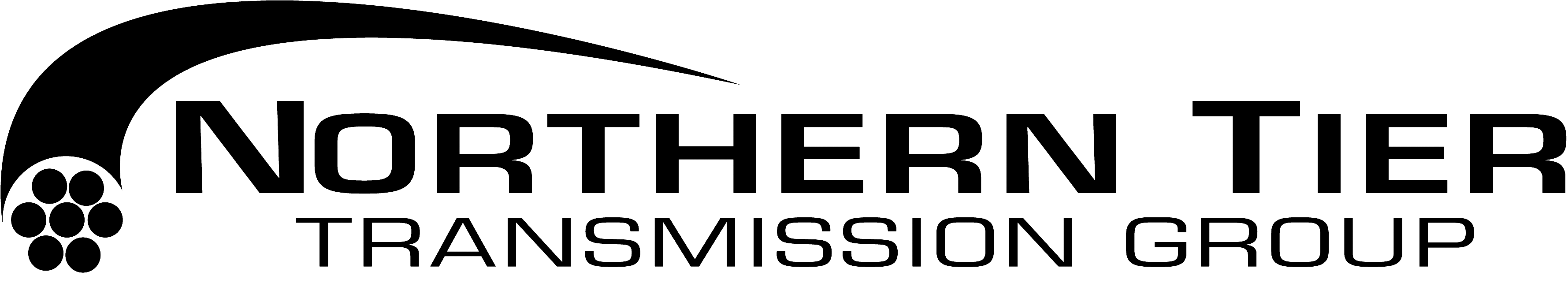 NTTG Stakeholder Meeting
February 2, 2011
Boise Airport Snake River Conference Center – Boise, IDI plan to attend the NTTG Stakeholder meeting:   Name:    Company Name:  Email Address:  Registration forms can be returned by email to Lyndee.restad@comprehensivepower.org
or via fax at 360.258.0616.